インターパーク倉持呼吸器内科　　　　　発熱外来問診票２０２０年　　月　　日　　　   車種　　　　　色　　　ナンバー　　　　　ふりがな　　　　　　　　　　　　　　　　　名前			　　　　年齢　　　歳　性別　男・女　体重　　　　kg生年月日　Ｔ/Ｓ/Ｈ/Ｒ　　/    /            郵便番号　　　　—　　　　　　　　　住所　　　　　　　　　　　　　　　　　　　 　　　　　　　　　　　　　　　　　   電話番号（携帯）　　　(　　　　)　　　　　　（自宅）　　　(　　　　)　　　　　職場・学校名（　　　　　　　　　　　　　　　）　具体的な仕事内容を記載ください（接客・事務など）（　　　　　　　　　　　　　　　　）　アレルギー　なし・あり（　　　　　　　　　　）治療中の病気（　　　　　　　　　　　　　　　　　　　　　　　　　　　　　　　）常用薬（　　　　　　　　　　　　　　　　　　　　　　　　　　　　　　　　　　）（女性の場合）□妊娠している（　　週）　□授乳している　受診時 体温　　　　　　 ●左下記該当する部分に＋（症状が強ければ　＋＋→＋＋＋　）と記載して下さい。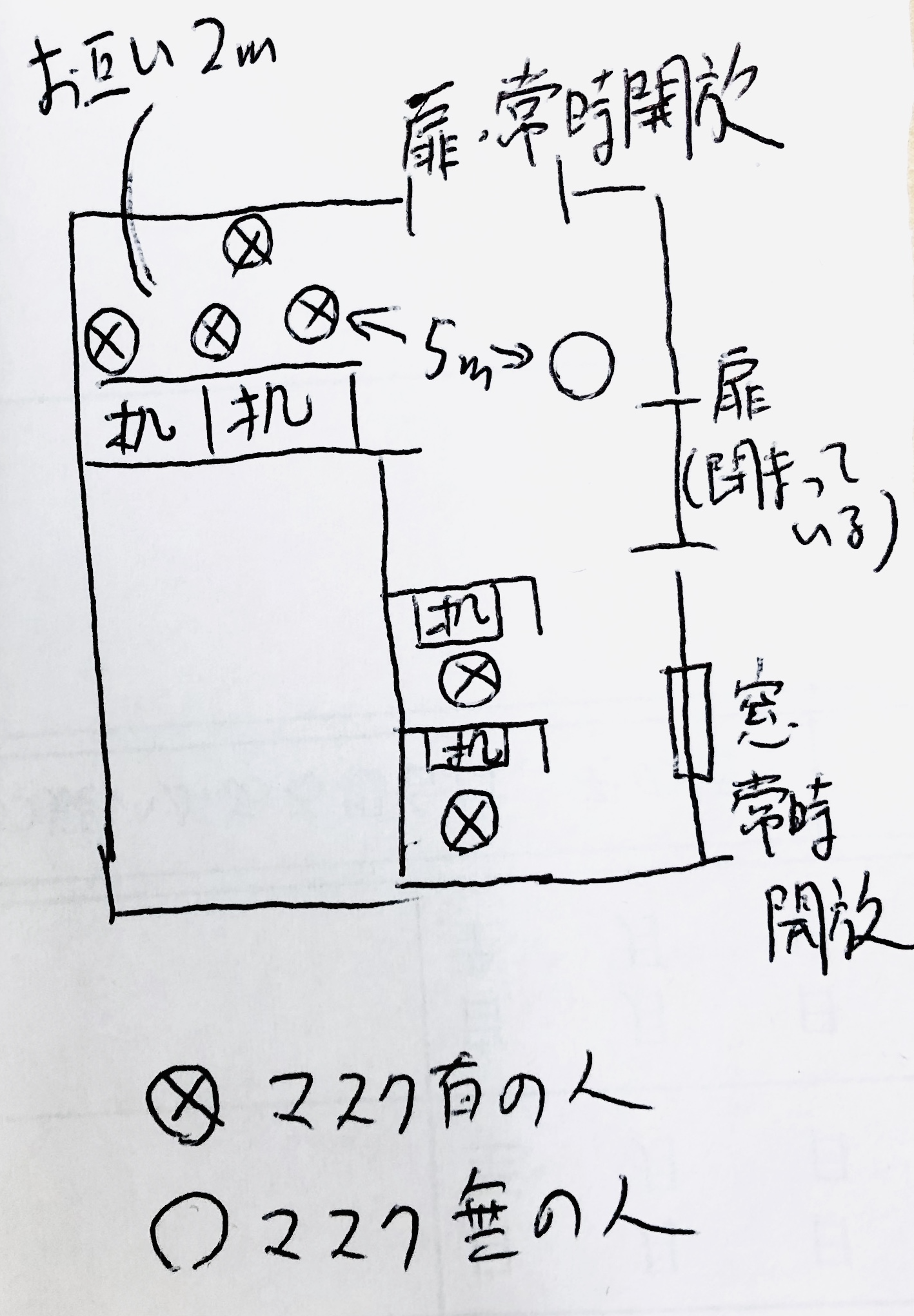 同居している人数と続柄（　　　人；　　　　　　　　　　　　　　　　　　　　　　）学校・職場で身近に仕事している人数（　　　人）　そのうち風邪症状の人（　　　人）最近１週間に会った人数（　　　人（そのうちマスク無しで会った人；　　　人））医師が必要と認めた場合：コロナウイルスPCR検査を □希望する　□希望しない新たな検査・治療を開発するため、臨床データや検体等を使用した研究に協力をお願いできますか？　□協力する　□しない（個人情報には細心の注意を払い、当院および共同研究施設の倫理委員会方針に基づき検体を扱います。）月　日～体温（温度を記載）　　　℃頭痛咽頭痛味覚障害嗅覚障害鼻汁咳痰嘔気・嘔吐下痢腹痛だるさ息切れ関節痛筋肉痛食欲低下他（　　　　　　）